BiographyParagraph 1birth placefamilyeducationParagraph 2joined (drafted/enlisted)branch of the military service experience in conflict/warParagraph 3awards receivedwhere are they now/when and how did they die?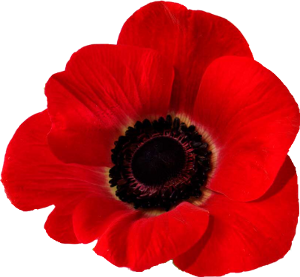 